Расписание богослужений в Свято-Георгиевском Катерлезском женском монастырена февраль 2023 г.МонастырьСедмица 2-я Великого постаСедмица 3-я Великого постаСедмица 4-я Великого поста, КрестопоклоннаяСедмица 5-я Великого постаВоскресенье5 мартаНеделя 1-я Великого поста. Торжество ПравославияВоскресенье 8.30Часы, Божественная ЛитургияВоскресенье5 мартаНеделя 1-я Великого поста. Торжество ПравославияВоскресенье 17.00 Вечерня, Малое повечерие, УтреняПонедельник6 мартаПрп. Тимофея, иже в Символех б/зУтреннее богослужение 8.30Понедельник6 мартаПрп. Тимофея, иже в Символех б/зВеликое Повечерие, Утреня 17.00Вторник7 мартаОбретение мощей мучеников, иже во Евгении б/зУтреннее богослужение 8.30Вторник7 мартаОбретение мощей мучеников, иже во Евгении б/зВеликое Повечерие, Утреня 17.00Среда8 мартаСщмч. Поликарпа, еп. Смирнского б/зЛитургия Преждеосвященных Даров 8.30Среда8 мартаСщмч. Поликарпа, еп. Смирнского б/зВеликое Повечерие, Утреня 17.00Четверг9 мартаПервое и второе Обретение главы Иоанна Предтечи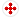 Литургия Преждеосвященных Даров 8.30Четверг9 мартаПервое и второе Обретение главы Иоанна ПредтечиВеликое Повечерие, Утреня 17.00Пятница10 мартаСвт. Тарасия, архиеп. Константинопольского б/зЛитургия Преждеосвященных Даров 8.30Пятница10 мартаСвт. Тарасия, архиеп. Константинопольского б/зВеликое Повечерие, Утреня 17.00Суббота11 марта Поминовение усопших. Свт. Порфирия, архиеп. Газского б/зСуббота 8.30Литургия свт. Иоанна ЗлатоустаСуббота11 марта Поминовение усопших. Свт. Порфирия, архиеп. Газского б/зСуббота  17.00Великая вечерня, УтреняВоскресенье12 мартаНеделя 2-я Великого поста. Свт. Григория Паламы, архиеп. Фессалонитского б/зВоскресенье 8.30Часы, Литургия свт. Василия ВеликогоВоскресенье12 мартаНеделя 2-я Великого поста. Свт. Григория Паламы, архиеп. Фессалонитского б/зВоскресенье 17.00Вечерня, Малое повечерие, УтреняПонедельник13 мартаПрп. Василия исповедника б/зУтреннее богослужение 8.30Понедельник13 мартаПрп. Василия исповедника б/зВеликое Повечерие, Утреня 17.00Вторник14 мартаПрмц. Евдокии б/зУтреннее богослужение 8.30Вторник14 мартаПрмц. Евдокии б/зВеликое Повечерие, Утреня 17.00Среда15 мартаСщмч. Феодота, еп. Киринейского б/зЛитургия Преждеосвященных Даров 8.30Среда15 мартаСщмч. Феодота, еп. Киринейского б/зВеликое Повечерие, Утреня 17.00Четверг16 мартаМчч. Евтропия, Клеоника и Василиска б/зУтреннее богослужение 8.30Четверг16 мартаМчч. Евтропия, Клеоника и Василиска б/зВеликое Повечерие, Утреня 17.00Пятница17 мартаПрп. Герасима, иже на Иордане б/зЛитургия Преждеосвященных Даров 8.30Пятница17 мартаПрп. Герасима, иже на Иордане б/зВеликое Повечерие, Утреня 17.00Суббота18 марта Поминовение усопших. Мч. Конона Исаврийского б/зЛитургия свт. Иоанна Златоуста 8.30Суббота18 марта Поминовение усопших. Мч. Конона Исаврийского б/зВеликая вечерня, Утреня 17.00Воскресенье19 мартаНеделя 3-я Великого поста, КрестопоклоннаяЧасы, Литургия свт. Василия Великого 8.30Воскресенье19 мартаНеделя 3-я Великого поста, Крестопоклонная17.00Вечерня, Малое повечерие, УтреняПонедельник20 мартаСщмчч. Василия, Ефрема, Капитона, Евгения, Еферия и других, в Херсоне епископствовавших б/зУтреннее богослужение 8.30Понедельник20 мартаСщмчч. Василия, Ефрема, Капитона, Евгения, Еферия и других, в Херсоне епископствовавших б/зВеликое Повечерие, Утреня 17.00Вторник21 мартаСвятых сорока мучеников, в Севастийском езере мучившихся Литургия Преждеосвященных Даров 8.30Вторник21 мартаСвятых сорока мучеников, в Севастийском езере мучившихся Великое Повечерие, Утреня 17.00Среда22 мартамчч. Феодула и АгафоподаЛитургия Преждеосвященных Даров 8.30Среда22 мартамчч. Феодула и АгафоподаВеликое Повечерие, Утреня 17.00Четверг23 мартаМч. Кодрата и дружины его б/зУтреннее богослужение 8.30Четверг23 мартаМч. Кодрата и дружины его б/зВеликое Повечерие, Утреня 17.00Пятница24 мартаСвт. Софрония, патриарха Иерусалимского б/зЛитургия Преждеосвященных Даров 8.30Пятница24 мартаСвт. Софрония, патриарха Иерусалимского б/зВеликое Повечерие, Утреня 17.00Суббота25 марта Поминовение усопших. Прп. Феофана исп., Сигрианского б/зЛитургия свт. Иоанна Златоуста 8.30Суббота25 марта Поминовение усопших. Прп. Феофана исп., Сигрианского б/зВеликая вечерня, Утреня 17.00Воскресенье26 мартаНеделя 4-я Великого поста. Прп. Иоанна Лествичника б/зЧасы, Литургия свт. Василия Великого 8.30Воскресенье26 мартаНеделя 4-я Великого поста. Прп. Иоанна Лествичника б/з17.00Вечерня, Малое повечерие, УтреняПонедельник27 мартаПрп. Венедикта б/зУтреннее богослужение 8.30Понедельник27 мартаПрп. Венедикта б/зВеликое Повечерие, Утреня 17.00Вторник28 мартаМч. Агапия и иже с ним б/зУтреннее богослужение 8.30Вторник28 мартаМч. Агапия и иже с ним б/зВеликое Повечерие, Утреня 17.00Среда29 мартаМч. Савина б/зЛитургия Преждеосвященных Даров 8.30Среда29 мартаМч. Савина б/зМалое Повечерие, Утреня 17.00Четверг30 мартаЧетверток Великого канона.Прп. Алексия, человека Божия б/зЛитургия Преждеосвященных Даров 8.30Четверг30 мартаЧетверток Великого канона.Прп. Алексия, человека Божия б/зВеликое Повечерие, Утреня Великий канон прп. Андрея Критского 17.00Пятница31 мартаСвт. Кирилла, архиеп. Иерусалимского б/зЛитургия Преждеосвященных Даров 8.30Пятница31 мартаСвт. Кирилла, архиеп. Иерусалимского б/зМалое Повечерие, Утреня 17.00Суббота1 апреляСуббота Акафиста. Похвала Пресвятой Богородицы Литургия свт. Иоанна Златоуста 8.30Суббота1 апреляСуббота Акафиста. Похвала Пресвятой Богородицы Великая вечерня, Утреня 17.00Воскресенье2 апреляНеделя 5-я Великого поста. Прп. Марии Египетской Часы, Литургия свт. Василия Великого 8.30Воскресенье2 апреляНеделя 5-я Великого поста. Прп. Марии Египетской 17.00Вечерня, Малое повечерие, Утреня